STEWARD HEALTH CARE SYSTEM LLCDON APPLICATION # 20121611 EMERGENCY DON NORWOOD HOSPITALJuly 30, 2021BYSTEWARD HEALTH CARE SYSTEM LLC1900 North Pearl Street, Suite 2400Dallas, TX 75201808040.1STEWARD HEALTH CARE SYSTEM LLC APPLICATION # 20121611TABLE OF CONTENTSApplication FormDoN NarrativeChange in Service FormAffiliated Parties FormAffidavit of Truthfulness and Compliance808040.1ATTACHMENT 1 APPLICATION FORMMassachusetts Department of Public Health Determination of Need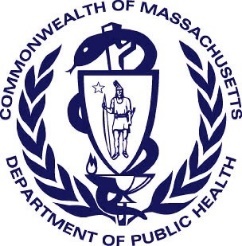 Application FormVersion:	11-8-17Application Type:Application Date:07/30/2021Applicant Name:Mailing Address:City:	State:Zip Code:Contact Person:	Title:Mailing Address: City:State:Zip Code:Phone:	Ext:	E-mail:About the Applicant	Type of organization (of the Applicant):Applicant's Business Type:	Corporation	Limited Partnership	Partnership	Trust	LLC	Other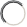 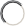 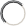 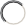 What is the acronym used by the Applicant's Organization?Is Applicant a registered provider organization as the term is used in the HPC/CHIA RPO program?	Yes	No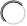 Is Applicant or any affiliated entity an HPC-certified ACO? Answer: Yes1.5.a If yes, what is the legal name of that entity?Is Applicant or any affiliate thereof Yes	 NoYes	No1.6 Is the Applicant or any affiliate thereof subject to M.G.L. c. 6D, § 13 and 958 CMR 7.00 (filing of Notice of Material Change to the Health Policy Commission)? Answer: NoDoes the Proposed Project also require the filing of a MCN with the HPC?	 Yes	NoApplication FormSteward Health Care System LLC	-20121611-Page 1 of 6Has the Applicant or any subsidiary thereof been notified pursuant to M.G.L. c. 12C, § 16 that it is exceeding the health care cost growth benchmark established under M.G.L. c. 6D, § 9 and is thus, pursuant to M.G.L. c. 6D, §10 required to file a performance improvement plan with CHIA?Yes	No2.1 Provide a brief description of the scope of the project.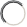 3.1.a If yes, under what section?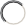 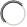 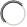 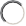 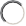 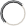 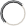 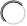 Is the emergency situation due to a government declaration?	 Yes	NoIf No, Please describe the destruction/substantial damage to the Applicant's Health Care Facility and its impact upon public health.Application FormSteward Health Care System LLC	-20121611-Page 2 of 612. Total Value and Filing Fee	Enter all currency in numbers only. No dollar signs or commas. Grayed fields will auto calculate depending upon answers above.Your project application is for: Emergency Application12.5 Total proposed Construction costs, specifically related to the Proposed Project, If any, which will be contracted out to local or minority, women, or veteran-owned businesses expressed in estimated total dollars. Application FormSteward Health Care System LLC	-20121611-Page 3 of 6Application FormSteward Health Care System LLC	-20121611-Page 4 of 6  Copy of Notice of Intent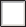   Certification from an independent Certified Public AccountantApplication FormSteward Health Care System LLC	-20121611-Page 5 of 6This document is ready to file:	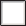 Date/time Stamp:  Community Engagement-Self Assessment formApplication FormSteward Health Care System LLC	-20121611-Page 6 of 6ATTACHMENT 2 NARRATIVESteward Health Care Norwood HospitalEmergency Determination of Need ApplicationIdentity of the ApplicantSteward Health Care System LLC (“Applicant”) located at 1900 N. Pearl Street, Suite 2400, Dallas, TX 75201 is filing a Notice of Determination of Need (“Application”), pursuant to 105 CMR 100.740: Emergency Applications, with the Massachusetts Department of Public Health (“Department” or “DPH”) for a substantial capital expenditure with respect to Norwood Hospital (“Hospital”) located at 800 Washington Street, Norwood, MA 02062. The Hospital is an acute care community hospital that primarily serves the southern Metrowest region. The Hospital historically provided emergency care, as well as inpatient and outpatient services at its main campus. However, an unprecedented storm caused catastrophic flood and storm damage to the Hospital, forcing the Hospital to evacuate patients and close services at the main campus of the Hospital. Throughout this period the Hospital provided services at its existing satellites located in Foxboro and Norwood, respectively. However, as a result of the damage to the Hospital’s main campus, based on expert consultations, the Hospital cannot be reasonably restored to safe and consistently reliable conditions. Therefore, the Hospital seeks to demolish the existing structure and rebuild the Hospital in the same location (“Proposed Project”).As this is an emergency DoN filing, the Applicant respectfully requests that the Department allow for the publication of a legal notice for the Proposed Project that omits the standard language at 105 CMR 100.405(C)(2) regarding ten taxpayer registration on the Proposed Project.Nature of the EmergencyOn June 28, 2020, the Hospital’s main campus sustained catastrophic damage during an unprecedented storm. The storm and floodwater damaged the Hospital’s roof and building envelopes and crippled critical mechanical and electrical systems. The Hospital was severely damaged by storm and flood water, destroying floors, walls, ceilings, fixtures, and finishes throughout the Hospital. Furthermore, numerous diagnostic and treatment equipment sustained irreparable damage.Through the Hospital Incident Command System, emergency remediation measures were implemented immediately. Temporary power was established with the use of portable generators to assist in the immediate mitigation efforts including water removal and dehumidification. The immediate efforts during July and August 2020 included:Pumping standing water from the basement and ground floor areas, as well as the parking/loading dock area.Installation of temporary emergency power, cooling/ventilation, and dehumidification equipment.Drying, cleaning, and stabilization of the basement environment.Removal of all wetted contents, including furniture, equipment, and construction materials from the basement and ground floors.Extensive environmental testing for contaminants related to the water intrusion, moisture mapping and identification of affected materials and systems by environmental consultants.Removal of chemicals and contaminated drugs from the basement pharmacy and ground floor labs.Temporary repair and reactivation of the fire alarm system.808025.11Steward Health Care Norwood HospitalEmergency Determination of Need ApplicationFollowing immediate efforts to save the Hospital’s building, the Applicant also undertook multiple intermediate measures in the months following the storm and flood damage to preserve the remaining building and its contents. Such efforts included roof repair, temperature stabilization, and ongoing environmental and moisture mapping.The Applicant hired several consultants to evaluate the extent of the damage and available options to re-open the Hospital. Based on these findings, it was determined that the Hospital and its critical systems could not be reasonably restored to safe and consistently reliable conditions.Nature, scope, location, and projected costs of the Proposed ProjectThe Proposed Project includes the construction of a 130-bed acute care hospital on the Hospital’s existing campus at 800 Washington Street, Norwood, MA. The new facility will include an Emergency Department (“ED”), 113 medical-surgical beds, three (3) pediatric beds, and 14 critical care beds.Additionally, the Hospital will have five (5) inpatient operating rooms (“OR”), four (4) outpatient ORs, and five (5) endoscopy procedure rooms. The Proposed Project will include a cardiac catherization lab with two procedure rooms, radiology services including a magnetic resonance imaging (“MRI”) unit, which is a replacement of the Hospital’s previously licensed MRI unit as well as the replacement of its two existing two (2) computed tomography (“CT”) units. In addition, there will be outpatient services including, but not limited to the following: comprehensive breast care, diabetes & endocrine, gastroenterology, gynecology, neurology, nutrition & weight loss, ophthalmology, pulmonology, sleep medicine, spine care and urology. Finally, the Proposed Project includes shell space for future build-out as demand dictates to provide additional capacity for services.In recognition of the benefits to both patients and hospital operations that is afforded by providing outpatient surgery in a dedicated outpatient surgical suite, the Hospital plans to update its complement of inpatient and outpatient operating rooms. The prior facility had three (3) outpatient ORs and seven(7) inpatient ORs. All of its so-called “inpatient” ORs performed both inpatient and outpatient surgery. As indicated above, the Hospital determined that the new facility will have four (4) outpatient ORs and five (5) inpatient ORs. In effect, the Hospital will close two (2) inpatient ORs for the right to operate an additional outpatient OR. This will result in a net neutral change in its capacity to perform outpatient procedures while allowing outpatient surgery to be performed in a more efficient outpatient setting as outpatient cases are not impacted by the need to accommodate emergency surgery. This shift in the complement of outpatient and inpatient ORs will allow the Hospital to provide outpatient surgery in a more efficient manner and enhance patient experience as patients will receive all care within the outpatient surgical suite.The cost of the Proposed Project is estimated to be $325.7 million.Demonstrate that the Proposed Project will address the Emergency Situation, and without issuance of a Notice of Determination of Need, that the public health will be measurably harmed.For the past 100 years the Applicant has been serving the Norwood community and remains committed to provide the full spectrum of community hospital services. In addition, the Applicant has remained committed to being a presence in Norwood and serving the health care needs of the community during this interim period by continuing to provide primary care, diagnostic imaging, comprehensive cancer808025.12Steward Health Care Norwood HospitalEmergency Determination of Need Applicationcare, outpatient sleep testing, outpatient physical and occupational therapy as well as COVID-19 testing and vaccinations. Throughout this period, the Hospital has continuously provided outpatient care and Diagnostic Imaging services at its satellites in Norwood and Foxborough. A replacement hospital at its main campus in Norwood is needed to ensure patients have access to the full spectrum of community hospital services.In Fiscal Year 2019, the last full fiscal year prior to the storm and flood damage, the Hospital provided services to 126,497 patients. Specifically, the Hospital treated 39,437 patients in the Emergency Department; performed 6,977 endoscopy procedures; 2,983 outpatient surgeries; and 1,321 inpatient surgeries. The Hospital’s Cardiac Catheterization Lab saw 428 cases while the Cardiac Rehabilitation Department provided care for over 4,000 visits. Additionally, the Hospital is accredited as a Gold Plus Stroke Center.The majority of the Hospital’s patients reside in Norwood, followed by Walpole, Canton, Foxborough, Wrentham. and Sharon.1 Moreover, it is a High Public Payer (“HPP”) hospital serving low-income patients. These patients may have difficulty accessing care due to lack of adequate transportation to community hospitals outside of the Norwood area. Members of the Applicant’s Accountable Care Organization (“ACO”) who previously received care at the Hospital must now travel significantly further for in-network care, as required by the terms of the ACO. Without locally available care, these patients may be delaying or foregoing care entirely.More broadly, residents of the Hospital’s service area in need of emergency services must seek care further from home. While the Hospital’s ED remains closed, patients must seek emergency services at other hospitals, the closest of which is approximately 18 minutes away (Beth Israel Deaconess Needham), resulting in delayed access to emergent care. The other closest hospitals to Norwood Hospital are Good Samaritan Medical Center, Sturdy Memorial Hospital, and MetroWest Medical Center in Framingham, which each are close to or greater than 30 minutes driving time from Norwood. As the Hospital is a designated stroke center, patients who typically would have been transported to the Hospital now must be transported further for this care. The nearest cardiac catheterization center, located at Good Samaritan, is approximately 30 minutes away and drivers often experience traffic delays given the available routes along I-95. In the absence of the Hospital, patients are at an increased risk for adverse health outcomes due to the delay in accessing emergency care.In addition, the closure of the Hospital’s ED has resulted in a significant adverse impact on timely access to emergency medical services ("EMS") in the community, particularly for EMS operated by towns such as Norwood. The EMS providers now must drive significantly further to transport residents in need of emergency services. The time that an ambulance is traveling to and from hospitals outside of Norwood is time that the ambulance is not available to other residents who may need transport. This is placing considerable strain on the Town’s medical emergency resources and adversely impacts access to timely emergency care for residents. The Proposed Project seeks to return emergency care within the community.1 CHIA FY2019 – 19.5%, 9.2%, 6.6%, 6.19%, 4.5%, 4.4%808025.13Steward Health Care Norwood HospitalEmergency Determination of Need ApplicationAccordingly, the replacement of the Hospital is necessary to ensure the community has convenient and cost effective access to a wide range of community hospital services that historically have been provided by Norwood Hospital.808025.14ATTACHMENT 3 CHANGE IN SERVICE FORM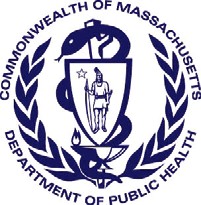 Application Number:Massachusetts Department of Public Health Determination of NeedChange in ServiceOriginal Application Date:Version:  DRAFTDRAFT Applicant Information	Applicant Name:Contact Person:Phone:Change in Service  Steward Health Care System LLC	20121611	Page 1 of 4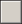 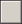 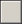 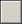 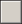 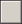 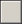 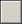 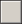 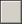 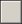 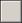 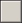 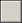 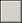 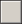 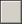 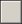 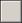 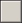 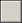 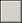 Change in Service  Steward Health Care System LLC	20121611	Page 2 of 4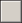 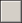 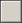 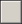 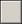 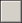 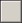 Change in Service  Steward Health Care System LLC	20121611	Page 3 of 4This document is ready to file:		Blank square	 Date/time Stamp: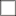 Change in Service  Steward Health Care System LLC	20121611	Page 4 of 4ATTACHMENT 4 AFFILIATED PARTIES FORMMassachusetts Department of Public Health Determination of Need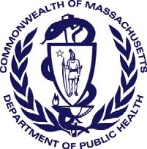 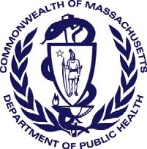 Affiliated PartiesVersion:  DRAFTDRAFTApplication Number: Applicant Information	Applicant Name:Contact Person:Phone: Affiliated Parties	 Document Ready for Filing	Affiliated Parties	Steward Health Care System LLC	Page 1 of 2This document is ready to file:			 Date/time Stamp: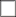 Affiliated Parties	Steward Health Care System LLC	Page 2 of 2ATTACHMENT 5AFFIDAVIT OF TRUTHFULNESS AND COMPLIANCEMassachusetts Department of Public Health Determination of Need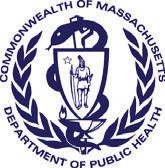 Affidavit of Truthfulness and Compliance with Law and Disclosure Form 100.405(B)Version:	7-6-17Application Number:	Original Application Date:Applicant Name:Application Type:Applicant's Business Type:	Corporation	Limited Partnership	Partnership	Trust	LLC	OtherIs the Applicant the sole member or sole shareholder of the Health Facility(ies) that are the subject of this Application?	Yes	No Describe the role /relationship: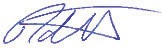 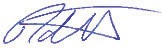 *CFFO JOGPSNFE PG UIF DPOUFOUT PG**IBWF CFFO JOGPSNFE UIBU***JTTVFE JO DPNQMJBODF XJUI 105 $.3 100.00, UIF .BTTBDIVTFUUT %FUFSNJOBUJPOAffidavit of Truthfulness PG /FFE 3FHVMBUJPO FGGFDUJWF +BOVBSZ 27, 2017 BOE BNFOEFE %FDFNCFS 28, 2018Page 1 of 2This document is ready to print:Date/time Stamp:Affidavit of Truthfulness	Page 2 of 2Facility:  Complete the tables below for each facility listed in the Application FormFacility:  Complete the tables below for each facility listed in the Application FormFacility:  Complete the tables below for each facility listed in the Application FormFacility:  Complete the tables below for each facility listed in the Application FormFacility:  Complete the tables below for each facility listed in the Application FormFacility:  Complete the tables below for each facility listed in the Application FormFacility:  Complete the tables below for each facility listed in the Application FormFacility:  Complete the tables below for each facility listed in the Application FormFacility:  Complete the tables below for each facility listed in the Application FormFacility:  Complete the tables below for each facility listed in the Application FormFacility:  Complete the tables below for each facility listed in the Application FormFacility:  Complete the tables below for each facility listed in the Application FormFacility:  Complete the tables below for each facility listed in the Application FormFacility:  Complete the tables below for each facility listed in the Application FormFacility:  Complete the tables below for each facility listed in the Application FormFacility:  Complete the tables below for each facility listed in the Application Form1Facility Name: Norwood HospitalFacility Name: Norwood HospitalFacility Name: Norwood HospitalCMS Number:220126Facility type:  HospitalFacility type:  HospitalChange in ServiceChange in ServiceChange in ServiceChange in ServiceChange in ServiceChange in ServiceChange in ServiceChange in ServiceChange in ServiceChange in ServiceChange in ServiceChange in ServiceChange in ServiceChange in ServiceChange in ServiceChange in Service2.2 Complete the chart below with existing and planned service changes. Add additional services with in each grouping if applicable.2.2 Complete the chart below with existing and planned service changes. Add additional services with in each grouping if applicable.2.2 Complete the chart below with existing and planned service changes. Add additional services with in each grouping if applicable.2.2 Complete the chart below with existing and planned service changes. Add additional services with in each grouping if applicable.2.2 Complete the chart below with existing and planned service changes. Add additional services with in each grouping if applicable.2.2 Complete the chart below with existing and planned service changes. Add additional services with in each grouping if applicable.2.2 Complete the chart below with existing and planned service changes. Add additional services with in each grouping if applicable.2.2 Complete the chart below with existing and planned service changes. Add additional services with in each grouping if applicable.2.2 Complete the chart below with existing and planned service changes. Add additional services with in each grouping if applicable.2.2 Complete the chart below with existing and planned service changes. Add additional services with in each grouping if applicable.2.2 Complete the chart below with existing and planned service changes. Add additional services with in each grouping if applicable.2.2 Complete the chart below with existing and planned service changes. Add additional services with in each grouping if applicable.2.2 Complete the chart below with existing and planned service changes. Add additional services with in each grouping if applicable.2.2 Complete the chart below with existing and planned service changes. Add additional services with in each grouping if applicable.2.2 Complete the chart below with existing and planned service changes. Add additional services with in each grouping if applicable.2.2 Complete the chart below with existing and planned service changes. Add additional services with in each grouping if applicable.Add/Del RowsAdd/Del RowsLicensed BedsExistingOperating BedsExistingChange in Number of Beds ( +/-)Licensed	OperatingChange in Number of Beds ( +/-)Licensed	OperatingNumber of Beds After Project Completion (calculated)Licensed	OperatingNumber of Beds After Project Completion (calculated)Licensed	OperatingPatient Days(Current/ Actual)Patient DaysProjectedOccupancy rate for Operating BedsCurrent Beds  ProjectedOccupancy rate for Operating BedsCurrent Beds  ProjectedAverage Length of Stay (Days)Number of DischargesActualNumber of DischargesProjectedAcuteMedical/Surgical121121-8-811311328,68528,68565%70%3.877,4057,405Obstetrics (Maternity)0000000%0%Pediatrics33003315815814%14%1.669595Neonatal Intensive Care0000000%0%ICU/CCU/SICU11113314142,6593,60066%70%12.78208283+ -+ -0%0%Total Acute135135-5-513013031,50232,44364%68%18.317,7087,783Acute Rehabilitation0%0%+ -+ -0%0%Total Rehabilitation0%0%Acute PsychiatricAdd/Del RowsAdd/Del RowsLicensed BedsExistingOperating BedsExistingChange in Number of Beds ( +/-)Licensed	OperatingChange in Number of Beds ( +/-)Licensed	OperatingNumber of Beds After Project Completion (calculated)Licensed	OperatingNumber of Beds After Project Completion (calculated)Licensed	OperatingPatient Days(Current/ Actual)Patient DaysProjectedOccupancy rate for Operating BedsCurrent Beds  ProjectedOccupancy rate for Operating BedsCurrent Beds  ProjectedAverage Length of Stay (Days)Number of DischargesActualNumber of DischargesProjectedAdult0000000%0%Adolescent0000000%0%Pediatric0000000%0%Geriatric0000000%0%+-0%0%Total Acute Psychiatric0000000%0%Chronic Disease0%0%+-0%0%Total Chronic Disease0%0%Substance Abusedetoxification0%0%short-term intensive0%0%+-0%0%Total Substance Abuse0%0%Skilled Nursing FacilityLevel II0%0%Level III0%0%Level IV0%0%+-0%0%Total Skilled Nursing0%0%2.3 Complete the chart below If there are changes other than those listed in table above.2.3 Complete the chart below If there are changes other than those listed in table above.2.3 Complete the chart below If there are changes other than those listed in table above.2.3 Complete the chart below If there are changes other than those listed in table above.2.3 Complete the chart below If there are changes other than those listed in table above.2.3 Complete the chart below If there are changes other than those listed in table above.2.3 Complete the chart below If there are changes other than those listed in table above.Add/Del RowsList other services if Changing e.g. OR, MRI, etcExisting Number of UnitsChange in Number +/-Proposed Number of UnitsExisting VolumeProposed Volume+ -OR7-251,321950+ -Outpatient OR3142,9833,800+ -CT20215,28415,284+ -MRI1012,6722,672+ -Endoscopy5056,9776,9771.9 Affiliated Parties:List all officers, members of the board of directors, trustees, stockholders, partners, and other Persons who have an equity or otherwise controlling interest in the application.1.9 Affiliated Parties:List all officers, members of the board of directors, trustees, stockholders, partners, and other Persons who have an equity or otherwise controlling interest in the application.1.9 Affiliated Parties:List all officers, members of the board of directors, trustees, stockholders, partners, and other Persons who have an equity or otherwise controlling interest in the application.1.9 Affiliated Parties:List all officers, members of the board of directors, trustees, stockholders, partners, and other Persons who have an equity or otherwise controlling interest in the application.1.9 Affiliated Parties:List all officers, members of the board of directors, trustees, stockholders, partners, and other Persons who have an equity or otherwise controlling interest in the application.1.9 Affiliated Parties:List all officers, members of the board of directors, trustees, stockholders, partners, and other Persons who have an equity or otherwise controlling interest in the application.1.9 Affiliated Parties:List all officers, members of the board of directors, trustees, stockholders, partners, and other Persons who have an equity or otherwise controlling interest in the application.1.9 Affiliated Parties:List all officers, members of the board of directors, trustees, stockholders, partners, and other Persons who have an equity or otherwise controlling interest in the application.1.9 Affiliated Parties:List all officers, members of the board of directors, trustees, stockholders, partners, and other Persons who have an equity or otherwise controlling interest in the application.1.9 Affiliated Parties:List all officers, members of the board of directors, trustees, stockholders, partners, and other Persons who have an equity or otherwise controlling interest in the application.1.9 Affiliated Parties:List all officers, members of the board of directors, trustees, stockholders, partners, and other Persons who have an equity or otherwise controlling interest in the application.1.9 Affiliated Parties:List all officers, members of the board of directors, trustees, stockholders, partners, and other Persons who have an equity or otherwise controlling interest in the application.1.9 Affiliated Parties:List all officers, members of the board of directors, trustees, stockholders, partners, and other Persons who have an equity or otherwise controlling interest in the application.1.9 Affiliated Parties:List all officers, members of the board of directors, trustees, stockholders, partners, and other Persons who have an equity or otherwise controlling interest in the application.Add/ Del RowsAdd/ Del RowsName (Last)Name (First)Mailing AddressCityStateAffiliationPosition with affiliated entity(or with Applicant)Stock, shares, or partnershipPercent Equity(numbers only)Convictions or violationsList other health care facilities affiliated withBusiness relationship withApplicant+-de la TorreRalph1900 N. Pearl Street, Suite 2400DallasTXSteward Health Care System LLCDirector/OfficerNode la TorreRalph1900 N. Pearl Street, Suite 2400DallasTXSteward Health Care System LLCDirector/OfficerNo+-DoyleJohn1900 N. Pearl Street, Suite 2400DallasTXSteward Health Care System LLCOfficerNoDoyleJohn1900 N. Pearl Street, Suite 2400DallasTXSteward Health Care System LLCOfficerNo+-HoltzHerbert1900 N. Pearl Street, Suite 2400DallasTXSteward Health Care System LLCOfficerNoHoltzHerbert1900 N. Pearl Street, Suite 2400DallasTXSteward Health Care System LLCOfficerNo+-BoehnerJohn1900 N. Pearl Street, Suite 2400DallasTXSteward Health Care System LLCDirectorNoBoehnerJohn1900 N. Pearl Street, Suite 2400DallasTXSteward Health Care System LLCDirectorNo+-CallumMichael1900 N. Pearl Street, Suite 2400DallasTXSteward Health Care System LLCDirectorNoCallumMichael1900 N. Pearl Street, Suite 2400DallasTXSteward Health Care System LLCDirectorNo+-KaramJames1900 N. Pearl Street, Suite 2400DallasTXSteward Health Care System LLCDirectorNoYesKaramJames1900 N. Pearl Street, Suite 2400DallasTXSteward Health Care System LLCDirectorNoYes+-McMasterHerbert1900 N. Pearl Street, Suite 2400DallasTXSteward Health Care SystemDirectorNo+-HernandezCarlos1900 N. Pearl Street, Suite 2400DallasTXSteward Health Care SystemDirectorNoName:	Signature:	Date